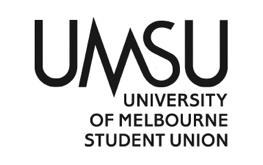   University of Melbourne Student UnionMeeting of the Burnley Students CommitteeMinutesFriday, 3, February, 2023, 1.30pmMeeting #2Location: Burnley Conference Room MB26 and zoom https://unimelb.zoom.us/j/88227060178?pwd=bk0yR2lLNEpFNldySWtzeGIxMTB4dz09Meeting opened at 1.30pmElection of ChairMotion 1: That Rhys Browning be elected as ChairMover:	 		Claire				Seconded: LaviniaCARRIED/Acknowledgement of Indigenous CustodiansAcknowledged.AttendanceIn attendance: Rhys Browning, Claire Kenefik, Katherine Horsfall, Lavinia ChuApologies: Kaitlyn HammondApologiesMotion 2: To accept the leave requestsMover:		Claire			Seconded: LaviniaCARRIED/FAILED CarriedProxiesNoneMembershipAdoption of Agenda	Motion 3: To adopt the Agenda as presented.Mover:		Claire				Seconded: LaviniaCARRIED/FAILED CarriedConfirmation of Previous Minutes			2.1 Minutes #1	Motion #4: To accept the previous minutes as a true and accurate record of meeting #1. Mover: 		Claire			Seconded: LaviniaCARRIED/FAILED CarriedConflicts of Interest Declaration NoneMatters Arising from the Minutes NoneCorrespondence NoneOffice Bearer Reports Motion #5: To accept the Office Bearer Reports Mover: 		Claire			Seconded: LaviniaCARRIED/FAILED CarriedOther ReportsOperational Business (Motions on Notice)Motion #6. To pass $3000 from Programs - budget line 136 to fund Semester 1 yoga (Payment will occur twice per year instead of monthly as stipulated in the initial budget Mover: 		Claire			Seconded: LaviniaCARRIED/FAILED CarriedMotion #7: To pass $500 from Consumables and Supplies budget line 65 to fund mulch purchases for the student vegie plots.Mover: 		Katherine		Seconded: LaviniaCARRIED/FAILED  FailedMotion #7a: To adjust the funding in motion 7 to $200 Mover: 		Claire		Seconded: LaviniaCARRIEDMotion #8: To pass $2000 from Repairs and Maintenance budget line 125 to replace the damaged pool table in the student amenities building Mover: 		Claire			Seconded: LaviniaCARRIED/FAILED CarriedMotion #9: To pass $200 from budget line 66 – Consumables and Supplies (General) for a month of weekly provision for the SAB Mover: 		Claire			Seconded: LaviniaCARRIED/FAILED CarriedMotion #10: To move the welcome barbecue to the first week of March to incorporate existing students more likely to be present in the first week of semester. This will better integrate existing students with those who have just begun at Burnley. Mover: 		Claire			Seconded: LaviniaCARRIED/FAILED Carried.  Alternative dates to be discussed at next meeting once information on class times and enrolment is availableMotion #11: To establish regular meeting times and structure. CARRIED/FAILED Carried. Meetings will be at 4pm every second next Friday until further notice – next meeting will be on 17/02/2023General Business (Motions on Notice) Other Business (Motions without Notice)Motion #12:Mover: 		Claire			Seconded: LaviniaA member of Burnley Committee to attend First Semester Orientation to alert new students to the activities of the committeeCARRIED/FAILED Carried. Next MeetingFriday 17 February 2023, 4pmClose	Meeting closed at 2pm.